～令和５年度施設職員向け福祉用具講習会（第２回集合型講習会）～本講習会は、介護スタッフの腰痛問題について解説した上で、福祉用具を使用した移乗等の実演を行いながら、安全で質の高いケア、福祉用具選定のポイント等を講義する内容となっています。また、ヒヤリハット事例を交え、福祉用具の事故リスク管理の重要性について理解を深めていただきます。※使用福祉用具（予定）：ベッド、車いす、スライディングボード、リフト、手すり等【講師】 伊藤　勝規   氏NPO法人とちぎノーマライゼーション研究会　理事長　　　　　福祉用具プランナー研究ネットワーク　副代表　　　　　福祉用具プランナー管理指導者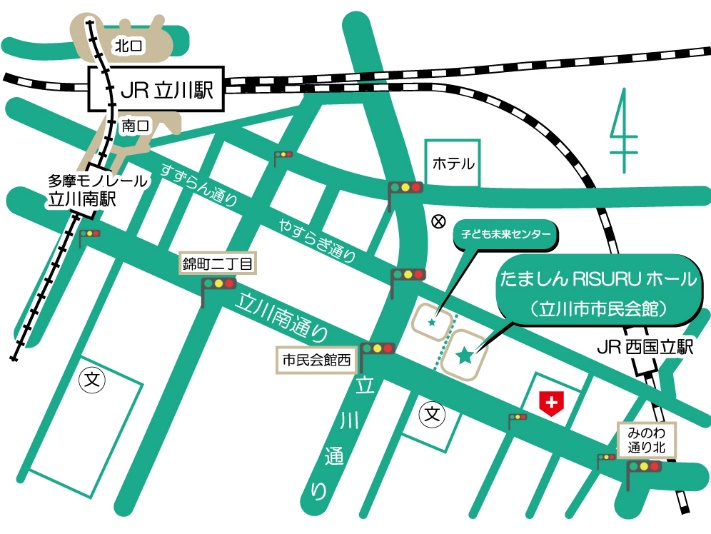 【日時】 令和6年2月7日（水曜日）13：00～16：00　【会場】 たましんRISURUホール（小ホール）【交通】 JR中央線「立川駅」徒歩13分多摩モノレール「立川南駅」徒歩12分JR南武線「西国立駅」徒歩7分【受講料】 無料【対象】 都内介護老人福祉施設、介護老人保健施設職員【定員】 140名　【申込方法】 下記「受講申込記入欄」に必要事項を記入し、令和６年１月２６日(金)までにメールでお送りください。（申込専用アドレス）yougumoushikomi@fukushizaidan.jp【問合せ先】 (公財)東京都福祉保健財団 福祉情報部 福祉人材対策室 地域支援担当　℡ 03－3344－8514・・・・・・・・・・・受 講 申 込 記 入 欄・・・・・・・・・・・・　（令和　　　年　　　月　　　日）　　　　◆同一施設から複数名ご参加いただけますが、申込書は一人につき１枚ご記入ください。ふりがな職種参加者名職種所属施設名（課・係まで）所属住所（受講票送付先）〒〒〒電話番号TELTELTELメールアドレス※本講習をお知りになったきっかけを教えてください。財団HPを直接見た　郵送の通知　福ナビ・メルマガ　かいてき便りふくむすび　　 WAM NETその他（　　　　　　　　　　　　　　　　　　　　　　　　　　　　　　　　　　　　　　　）財団HPを直接見た　郵送の通知　福ナビ・メルマガ　かいてき便りふくむすび　　 WAM NETその他（　　　　　　　　　　　　　　　　　　　　　　　　　　　　　　　　　　　　　　　）財団HPを直接見た　郵送の通知　福ナビ・メルマガ　かいてき便りふくむすび　　 WAM NETその他（　　　　　　　　　　　　　　　　　　　　　　　　　　　　　　　　　　　　　　　）